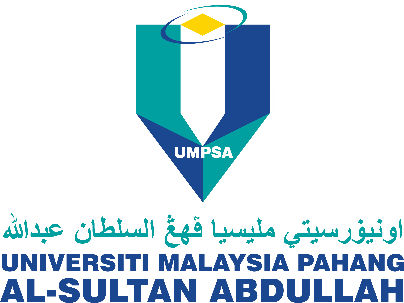 [FAKULTI TEKNOLOGI KEJURUTERAAN KIMIA DAN PROSES]Faculty of Chemical and Process Engineering Technology[You’re Research Proposal Title][Name of Programme]BY[YOUR NAME][STUDENT ID][YOUR SUPERVISOR NAME]ABSTRACTTABLE OF CONTENTSTITLE PAGE										ITABLE OF CONTENTS								IIABSTRACT										1CHAPTER 1	INTRODUCTION						2Research Background							        	…Problem Statement							        		…Research Objective								…Scope of Study									…CHAPTER 2	LITERATURE REVIEW					…2.1 …….2.2 …..2.3 ……2.4 …..CHAPTER 3	RESEARCH METHODOLOGY3.1 ….3.2 …3.3 …..3.4 ….CHAPTER 4	RESULT AND DISCUSSION (optional)4.1 …..4.2 …….4.3 ……4.4 ……CHAPTER 5	CONCLUSION AND RECOMMENDATION5.1 …ConclusionGANTT CHART (MILESTONE)REFERENCESAPPENDIXCHAPTER 1CHAPTER 2CHAPTER 3CHAPTER 4CHAPTER 5GANTT CHART (MILESTONE)REFERENCESAPPENDIX